ОПИСАНИЕ КОМПЕТЕНЦИИ«Промышленная механика и монтаж 2024 г.Наименование компетенции: _Промышленная механика и монтаж Формат участия в соревновании: индивидуальный Описание компетенции.Компетенция базируется на ФГОС 15.02.12Федеральный государственный образовательный стандарт среднего профессионального образования по специальности
15.02.12 Монтаж, техническое обслуживание и ремонт промышленного оборудования (по отраслям), (утв. приказом Министерства образования и науки РФ от 9 декабря 2016 г. № 1580)Область профессиональной деятельности компетенции: 16 Строительство и жилищно-коммунальное хозяйство; 25 Ракетно-космическая промышленность; 26 Химическое, химико-технологическое производство; 28 Производство машин и оборудования; 29 Производство электрооборудования, электронного и оптического оборудования; 31 Автомобилестроение; 32 Авиастроение; 40 Сквозные виды профессиональной деятельности в промышленности.Основные виды деятельности:- осуществление монтажа промышленного оборудования и пусконаладочные работы;- осуществление технического обслуживания и ремонт промышленного оборудования;- организация ремонтных, монтажных и наладочных работ по промышленному оборудованию.Основные профессиональные компетенции:- осуществлять работы по подготовке единиц оборудования к монтажу;- проводить монтаж промышленного оборудования в соответствии с технической документацией;- производить ввод в эксплуатацию и испытания промышленного оборудования в соответствии с технической документацией;- осуществлять техническое обслуживание и ремонт промышленного оборудования;- проводить регламентные работы по техническому обслуживанию промышленного оборудования в соответствии с документацией завода-изготовителя;- осуществлять диагностирование состояния промышленного оборудования и дефектацию его узлов и элементов;- проводить ремонтные работы по восстановлению работоспособности промышленного оборудования;- выполнять наладочные и регулировочные работы в соответствии с производственным заданием;- определять оптимальные методы восстановления работоспособности промышленного оборудования;- разрабатывать технологическую документацию для проведения работ по монтажу, ремонту и технической эксплуатации промышленного оборудования в соответствии требованиями технических регламентов;- определять потребность в материально-техническом обеспечении ремонтных, монтажных и наладочных работ промышленного оборудования;- организовывать выполнение производственных заданий подчиненным персоналом с соблюдением норм охраны труда и бережливого производства.Профессиональные навыки и умения, развиваемые в компетенции, имеют широкий диапазон использования во многих секторах экономики страны, широко применяются в работах с механическим, пневматическим и гидравлическим оборудованием и механизмами и предполагают разносторонние знания и уменияНормативные правовые актыПоскольку Описание компетенции содержит лишь информацию, относящуюся к соответствующей компетенции, его необходимо использовать на основании следующих документов:ФГОС СПО 15.02.12 Монтаж, техническое обслуживание и ремонт промышленного оборудования (по отраслям)
(утв. приказом Министерства образования и науки РФ от 9 декабря 2016 г. № 1580)Профессиональный стандарт;40.213 ПС Монтажник лифтов, платформ подъемных для инвалидов, поэтажных эскалаторов. Утвержден приказом Министерства труда и социальной защиты Российской Федерации от 31.03.2021 № 202н.40.077 ПС Слесарь-ремонтник промышленного оборудования.  Утвержден приказом Министерства труда и социальной защиты Российской Федерации от 28 октября 2020 года N 755н.27.091 ПС Специалист по техническому обслуживанию и ремонтам в металлургическом производстве. Утвержден приказом Министерства труда и социальной защиты Российской Федерации от 23 января 2017 года N 67н40.023 ПС Монтажник гидравлических и пневматических систем. Утвержден приказом Министерства труда и социальной защиты Российской Федерации от 29 мая 2014 года N 352нПеречень профессиональных задач специалиста по компетенции определяется профессиональной областью специалиста и базируется на требованиях современного рынка труда к данному специалисту. 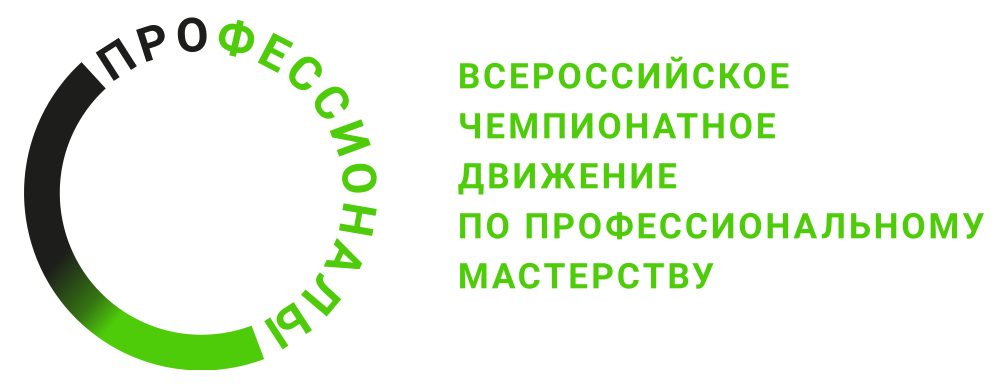 № п/пВиды деятельности/трудовые функции1Осуществлять монтаж промышленного оборудования и пусконаладочные работы:- монтаж оборудования лифтов, подъемных платформ для инвалидов, пассажирских конвейеров (движущихся пешеходных дорожек), эскалаторов;- сборка, разборка, проверка и регулировка агрегатов гидравлических и пневматических систем;- проверка на качество, испытание и наладка сложных гидравлических и пневматических систем, машин и аппаратов, элементов гидро- и пневмоавтоматики; обслуживание и диагностика гидравлических и пневматических систем2Осуществлять техническое обслуживание и ремонт промышленного оборудования:- текущий ремонт оборудования средней сложности, капитальный ремонт простого оборудования;3Организовывать ремонтные, монтажные и наладочные работы по промышленному оборудованию:- организация работ по техническому обслуживанию металлургического оборудования;- организация работ по проведению ремонта металлургического оборудования